 你累了嗎? 你慌了嗎? 你怒了嗎?時間不夠用嗎? 身體不堪負荷嗎?教養孩子的同時，如何關愛自己如何細水長流，勇往直前一起來學習放鬆與紓壓技巧，替自己建立支持網絡吧!  藉由六次的家長支持紓壓團體，除了學習放鬆技巧、紓壓策略外，也透過成員間分享教養經驗與心路歷程，得以適度抒發情緒，發現自己並不孤單，得到情緒支持與自我肯定，更期待未來在陪伴孩子成長的過程中，能有一個屬於自己的支持團體。指導單位：衛生福利部國民健康署 (經費由國民健康署菸品健康福利捐支應)主辦單位：恩主公醫院兒童發展聯合評估中心活動時間：4/12、4/19、4/26、5/3、5/10、5/17，(每週二)  14點000分至16點00分活動地點：中山醫療大樓3樓早療中心會議室(三峽區中山路198號3摟)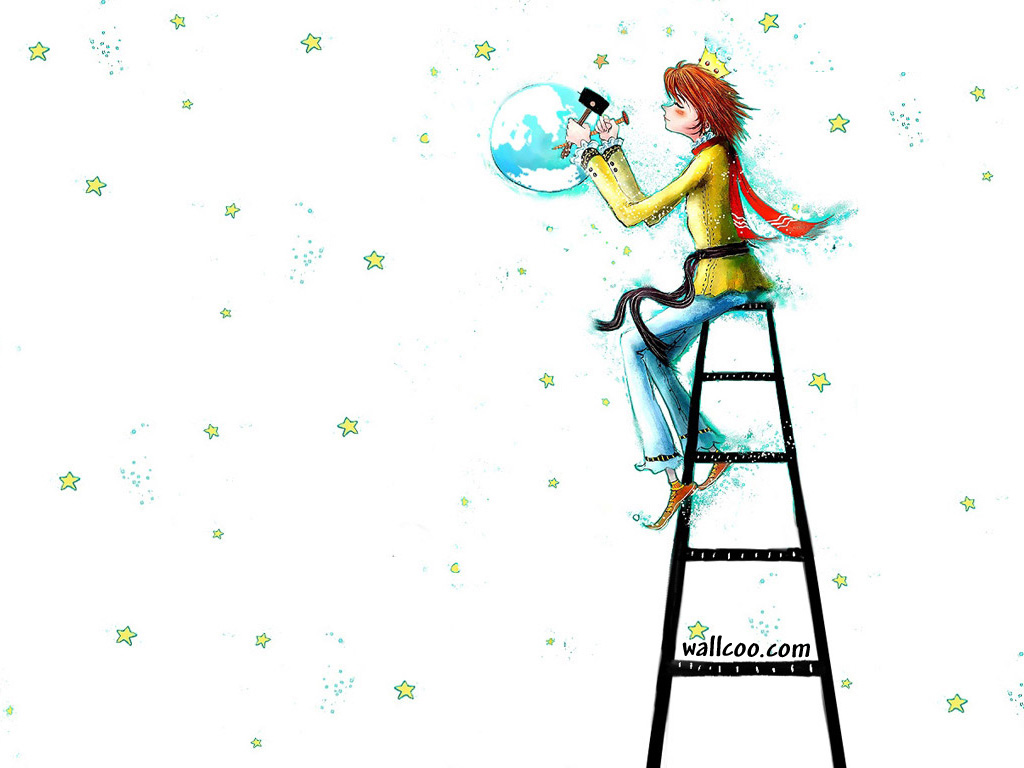 參與對象：家長。(提供托育服務)費     用：免費講     師：鄭雅芬 臨床心理師報名聯絡電話：(02)2672-3456分機3305李社工報名方式：填妥報名表後，將報名表e-mail：eck6800@hotmail.com或親交中山醫療大樓三樓早療中心。請儘早報名，報名人數額滿為止。歡迎櫃台索取報名表日期時間活動主題105年4月12日14:00-16:00有緣千里來相會：　相互認識、分享團體期待  簡介團體目標與內容  討論團體規範、訂定討論主題105年4月19日14:00-16:00關愛自己：　檢視生活型態與壓力反應，探索壓力源、  內在資源，了解慣用的壓力因應策略等。紓壓技巧面面觀105年4月26日14:00-16:00放鬆技巧一：放鬆呼吸互動式主題討論一：依參加成員需求105年5月3日14:00-16:00放鬆技巧二：緊繃遠離我互動式主題討論二：依參加成員需求105年5月10日14:00-16:00放鬆技巧三：觀心與靜心互動式主題討論三：依參加成員需求105年5月17日14:00-16:00希望滿載，繼續前行　總結與回顧，相約在以後